REFERENCESAarts, J. W., Deckx, L., Abbema, D. L., Tjan‐Heijnen, V. C., Akker, M., & Buntinx, F. (2015). The relation between depression, coping and health locus of control: differences between older and younger patients, with and without cancer. Psycho‐ Oncology, 24(8), 950-957.Aartsen, M., & Jylha, M. (2011). Onset of loneliness in older adults: results of a 28-year prospective study. European journal of ageing, 8(1), 31-38.Abas, M., Tangchonlatip, K., Punpuing, S., Jirapramukpitak, T., Darawuttimaprakorn, N., Prince, M., & Flach, C. (2013). Migration of children and impact on depression in older parents in rural Thailand, Southeast Asia. JAMA psychiatry, 70(2), 226-233.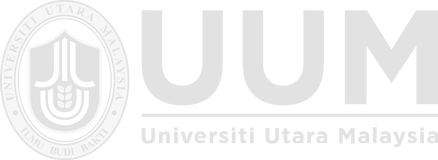 Abuse, S. (2006). Mental Health Services. Report on illicit drug use  among  older  adults, 2008.Abuse, S. (2010). Mental Health Services Administration (2010) Results from the 2009 national survey on drug use and health: volume I. Summary of national findings.Abuse, S. (2013). Mental Health Services Administration. (2010). Results from the 2009 National Survey on Drug Use and Health: Volume I. Summary of National Findings (Office of Applied Studies, NSDUH Series H-38A, HHS Publication No. SMA 10-4856 Findings). Rockville, MD. Substance Abuse and Mental Health Services Administration, Office of Applied Studies, Rockville.Adamek ME, Slater GY. Depression and Anxiety. J Gerontology and Social Work. 2008; 50(1):153–89Afifi, M. (2007). Health locus of control and depressive symptoms among adolescents in Alexandria, Egypt. Eastern Mediterranean health journal, 13(5), 1043-1052.Aflakseir, A. A., & Mohammad-Abadi, M. S. (2016). The Role of Health Locus of Control in Predicting Depression Symptoms in a Sample of Iranian Older Adults with Chronic Diseases. Iranian Journal of Psychiatry, 11(2), 82.Ahles, J. J., Mezulis, A. H., & Hudson, M. R. (2016). Religious coping as a moderator of the relationship between stress and depressive symptoms. Psychology of Religion and Spirituality, 8(3), 228.Ahmad, K. B., & Zadeh, Z. F. (2015). Toward A Psychosocial Model of Psychological Adjustment-Investigating The Association Between Locus of Control, Self Esteem and Perceived Social Support. Journal of Pakistan Psychiatric Society, 12(1).Ahmed, I., Saeed, K., Mubashir, M. H., Latif, S., & Mumford, D. B. (2001). Minor psychiatric morbidity and socioeconomic factor. Journal of College of Physicians Surgons Pakistan, 11, 215-8.Al Khatib, S. A. (2013). Satisfaction with life, Self-esteem, gender and marital status as predictors of depressive symptoms among United Arab Emirates college students. International Journal of Psychology and Counselling, 5(3), 53-61.Aladdin-Zawawi, J. (2015). Religious commitment and psychological well-being: Forgiveness as a mediator. European Scientific Journal, 11(5).Aldwin, C. M., & Gilmer, D. F. (2004). Social support, health and aging. Health Illness and Optimal aging, 283-300.Alexopoulos, G. S. (2005). Depression in the elderly. The lancet, 365(9475), 1961-1970.Allen, L. J., & Sigafoos, J. (2000). Friendship and loneliness among Australian children with special education needs. The Journal of International Special Needs Education, 3, 12-20.Allison, S., Roeger, L., Martin, G., & Keeves, J. (2001). Gender differences in the relationship  between  depression  and  suicidal  ideation  in   young   adolescents. Australian and New Zealand Journal of Psychiatry, 35(4), 498-503.Alonso, J., Angermeyer, M. C., Bernert, S., Bruffaerts, R., Brugha, T. S., Bryson, H., & Haro, J. M. (2004). Prevalence of mental disorders in Europe: results from the European Study of  the  Epidemiology  of  Mental  Disorders  (ESEMeD)  project. Acta psychiatrica scandinavica, 109(s420), 21-27.Al-Qaisy, L. M. (2011). The relation of depression and anxiety in academic achievement among group of university students. International Journal of Psychology and Counselling, 3(5), 96-100.American Psychiatric Association, (2013), Diagnostic and Statistical Manual of Mental Disorders, 5th Edition. Arlington, VA, American Psychiatric Association, Washington, DC.American Psychiatric Association. (2006). American Psychiatric Association Practice Guidelines for the treatment of psychiatric disorders: compendium 2006. American Psychiatric Pub.Amirmohamadi, M., Borhani, F., Kiani, M., Almasi-Hashiani, A., & Naghavi, B. (2017). The correlation between spiritual wellbeing and depression in elderly patients with cancer in Iran. Middle East Journal of Family Medicine, 7(10), 129.Amirmohamadi, M., Borhani, F., Kiani, M., Almasi-Hashiani, A., & Naghavi, B. (2017). The correlation between spiritual wellbeing and depression in elderly patients with cancer in Iran. Middle East Journal of Family Medicine, 7(10), 129.Anderson, C. A. (1999). Attributional style, depression, and loneliness: A cross-cultural comparison of American and Chinese students. Personality and Social Psychology Bulletin, 25 (4), 482-499.Anderson, R. B. W., & Brislin, R. W. (1976). Translation: Applications and research.Halsted Press.Andrade, L., Caraveo‐anduaga, J. J., Berglund, P., Bijl, R. V., Graaf, R. D., Vollebergh, W., & Kawakami, N. (2003). The epidemiology of major depressive episodes: results from the International Consortium of Psychiatric Epidemiology (ICPE) Surveys. International journal of methods in psychiatric research, 12(1), 3-21.Ano, G. G., & Vasconcelles, E. B. (2005). Religious coping and psychological adjustment to stress: A meta‐analysis. Journal of clinical psychology, 61(4), 461-480.April, K. A., Dharani, B., & Peters, K. (2012). Impact of locus of control expectancy on level of well-being. Review of European Studies, 4(2), 124.Ardington, C., & Case, A. (2010). Interactions between mental health and socioeconomic status in the South African national income dynamics study. Studies in Economics and Econometrics, 34(3), 69-85.Arslan, C., Dilmaç, B., & Hamarta, E. (2009). Coping with Stress and Trait Anxiety in Terms of Locus of Control: A Study with Turkish University Students. Social Behavior and Personality, 37, 791-800.Atashzar, E., & Tezerji, F. S. (2017). The relationship between attitudes to elderly with mental health and quality of life in 40 to 70 years old. Academic Journal of Psychological Studies, 6(2).Aukst-Margetic B., Jakovljevic, M., Margetic B., Biscan, M., & Samija, M. (2005). Religiosity, depression and pain in patients with breast cancer. General hospital psychiatry, 27(4), 250-255.Aukst-Margetic, B., & Margetic, B. (2005). Religiosity and health outcomes: review of literature. Collegium Antropologicum, 29(1), 365-371.Ayalon, L., Shiovitz-Ezra, S., & Palgi, Y. (2013). Associations of loneliness in older married men and women. Aging & Mental Health, 17(1), 33-39.Ayis, S., Gooberman-Hill, R., & Ebrahim, S. (2003). Long-standing and limiting long- standing illness in older people: associations with chronic diseases, psychosocial and environmental factors. Age and ageing, 32(3), 265-272.Ayub, M. (2005). Stigma and knowledge of depression: A survey comparing medical and non-medical students and staff in Lahore, Pakistan.Azam, W. M., Yunus, W. M., Din, N. C., Ahmad, M., Ghazali, S. E., Ibrahim, N., & Maniam, T. (2013). Loneliness and depression among the elderly in an agricultural settlement: Mediating effects of social support. Asia‐Pacific Psychiatry, 5(S1), 134-139.Azeem, F., & Naz, M. A. (2015). Resilience, Death Anxiety, and Depression Among Institutionalized and Noninstitutionalized Elderly. Pakistan Journal of Psychological Research, 30(1), 111.Bagherian, R., Ahmadzadeh, G., & Baghbanian, A. (2009). Relationship between dimensions of locus of control and mental  health  in  Iranian  university  students. Iranian Journal of Psychiatry and Behavioral Sciences, 3(1), 33-37.Baldwin, R., Chiu, E., Katona, C., & Graham, N. (2002). Guidelines on depression in older people. Taylor & Francis Group.Banth, S., & Sharma, A. (2014). A study of birth order and family size differences on depression. Indian Journal of Health and Wellbeing, 5(7), 114.Barlow, D. H. (Ed.). (2014). Clinical handbook of psychological disorders: A step-by-step treatment manual. Guilford publications.Barua, A., Ghosh, M., Kar, N., & Basilio, M. (2011). Prevalence of depressive disorders in the elderly. Annals of Saudi medicine, 31(6), 620.Baskin, T. W., Wampold, B. E., Quintana, S. M., & Enright, R. D. (2010). Belongingness as a protective factor against loneliness and potential depression in a multicultural middle school. The Counseling Psychologist, 38(5), 626-651.Batool, Z., Abbasi, S. R. S., Zafar, M. I., & Hameed, S. (2008). Evaluation of Risk Factors and Prevalence of Depressive Disorders among Rural Females in District Faisalabsd. Journal of Animal and Plant Sciences, 18(2-3).Batson, C. D., Schoenrade, P., & Ventis, W. L. (1993). Religion and the individual: A social-psychological perspective. Oxford University Press.Bauldry, S. (2015). Variation in the protective effect of higher education against depression. Society and mental health, 5(2), 145-161.Bebbington, P. E., Dunn, G., Jenkins, R., Lewis, G., Brugha, T., Farrell, M., & Meltzer, H. (2003). The influence of age and sex on the prevalence of depressive conditions: report from the National Survey of Psychiatric Morbidity. International Review of Psychiatry, 15(1-2), 74-83.Beck, A. T. (Ed.). (1979). Cognitive therapy of depression. Guilford press. Beck, J. S. (1979). Cognitive therapy. John Wiley & Sons, Inc.Beck-Gernsheim, E. (2000). Health and responsibility: from social change to technological change and vice versa. The risk society and beyond: critical issues for social theory, 122-135.Bekaroglu, M., Uluutku, N., Tanriöver, S., & Kirpinar, I. (1991). Depression in an elderly population in Turkey. Acta Psychiatrica Scandinavica, 84(2), 174-178.Berger, P. L. (1980). Der Zwang zur Häresie: Religion in der pluralistischen Gesellschaft.Fischer.Bettmann, J. E. (2006). Using attachment theory to understand the treatment of adult depression. Clinical Social Work Journal, 34(4), 531.Bhamani M.A., Karim M.S, Khan M.M., (2013). Depression in the elderly in Karachi, Pakistan: a cross sectional study. BioMedical Central Psychiatry. 13 181.Bień, B., & Bień-Barkowska, K. (2016). Objective drivers of subjective well-being in geriatric inpatients: mobility function and level of education are general predictors of self-evaluated health, feeling of loneliness, and severity of depression symptoms. Quality of life research, 25(12), 3047-3056.Bienenfeld, D. (2009). Cognitive therapy with older adults. Psychiatric Annals, 39 (9), 828-832.Bilsky, W., & Schwartz, S. H. (1994). Values and personality. European journal of personality, 8(3), 163-181.Bjelland, I., Krokstad, S., Mykletun, A., Dahl, A. A., Tell, G. S., & Tambs, K. (2008). Does a higher educational level protect against anxiety and depression? The HUNT study. Social science & medicine, 66(6), 1334-1345.Bjorklof, G. H., Engedal, K., Selbaek, G., Maia, D. B., Borza, T., Benth, J. S., & Helvik,S. (2018). Can depression in psychogeriatric inpatients at one-year follow-up be explained by locus of control and  coping  strategies? Aging  &  mental  health, 22(3), 379-388.Black, G., Roberts, R. M., & Li-Leng, T. (2012). Depression in rural adolescents: relationships with gender and availability of mental health services. Rural and remote health, 12(2092), 1-11.Blanchard, M. R., Waterreus, A., & Mann, A. H. (1994). The nature of depression among older people in inner London, and the contact with primary care. The British Journal of Psychiatry, 164(3), 396-402.Boivin, M., Hymel, S., & Bukowski, W. M. (1995). The roles of social withdrawal, peer rejection, and victimization by peers in predicting loneliness and depressed mood in childhood. Development and Psychopathology, 7(04), 765-785.Bonelli, R., Dew, R. E., Koenig, H. G., Rosmarin, D. H., & Vasegh, S. (2012). Religious and  spiritual  factors  in  depression:  review   and   integration   of   the  research. Depression research and treatment, 2012.Braam, A. W., Van den Eeden, P., Prince, M. J., Beekman, A. T. F., Kivelae, S. L., Lawlor,A., & Mann, A. H. (2001). Religion as a cross-cultural determinant of depression  in  elderly  Europeans:  results  from  the   EURODEP   collaboration. Psychological medicine, 31(05), 803-814.Brittain, K., Kingston, A., Davies, K., Collerton, J., Robinson, L. A., Kirkwood, T. B., ... & Jagger, C. (2017). An investigation into the patterns of loneliness and loss in the oldest old–Newcastle 85+ study. Ageing & Society, 37(1), 39-62.Bromet, E., Andrade, L. H., Hwang, I., Sampson, N. A., Alonso, J., De Girolamo, G., & Karam, A. N. (2011). Cross-national epidemiology of DSM-IV major depressive episode. BMC medicine, 9(1), 90.Brosschot, J. F., Gebhardt, W. A., & Godaert, G. L. (1994). Internal, powerful others and chance locus of control: Relationships with personality, coping, stress and  health. Personality and individual Differences, 16(6), 839-852.Brown, T., (2013). A Psychological Investigation of the Connection between Religion and Depression. Paripex - Indian Journal of Research, Volume 3, Issue 5.Brown, W. M., Consedine, N. S., & Magai, C. (2005). Altruism relates to health in an ethnically diverse sample of older adults. The Journals of Gerontology Series B: Psychological Sciences and Social Sciences, 60(3), P143-P152.Bruce, M. L., McAvay, G. J., Raue, P. J., Brown, E. L., Meyers, B. S., Keohane, D. J., & Weber, C. (2002). Major depression in elderly home health care patients. American Journal of psychiatry, 159(8), 1367-1374.Buber, I., & Engelhardt, H. (2011). The association between age and depressive symptoms among older men and women in Europe. Findings from SHARE. Comparative Population Studies, 36(1).Bukhari, F.K., Saad, Z.M., & Mahmood, Y. (2017). Impact of religiosity on depression among elderly people of Punjab, Pakistan. Journal of Advanced Research in Social and Behavioral Sciences 6(1), 1-6Bulloch, A. G., Williams, J. V., Lavorato, D. H., & Patten, S. B. (2009). The relationship between major depression and marital disruption is bidirectional. Depression and Anxiety, 26(12), 1172-1177.Burke, M. M., & Laramie, J. A. (2000). Primary care of the older adult: a multidisciplinaryBurrell,	organisationalCacioppo, J. T., & Hawkley, L. C. (2003). Social isolation and health, with an emphasis on underlying mechanisms. Perspectives in biology and medicine, 46(3), S39-S52.Cacioppo, J. T., & Patrick, W. (2008). Loneliness: Human nature and the need for social connection. WW Norton & Company.Cacioppo, J. T., Fowler, J. H., & Christakis, N. A. (2009). Alone in the crowd: the structure and spread of loneliness in a large social network. Journal of personality and social psychology, 97(6), 977.Cacioppo, J. T., Hawkley, L. C., & Thisted, R. A. (2010). Perceived social isolation makes me sad: 5-year cross-lagged analyses of loneliness and depressivesymptomatology  in  the  Chicago  Health,  Aging,  and  Social  Relations   Study. Psychology and aging, 25(2), 453.Cacioppo, J. T., Hawkley, L. C., Crawford, L. E., Ernst, J. M., Burleson, M. H., Kowalewski, R. B., & Berntson, G. G. (2002). Loneliness and health: Potential mechanisms. Psychosomatic medicine, 64(3), 407-417.Cacioppo, J. T., Hughes, M. E., Waite, L. J., Hawkley, L. C., & Thisted, R. A. (2006). Loneliness as a specific risk factor for depressive symptoms: cross-sectional and longitudinal analyses. Psychology and aging, 21(1), 140.Cacioppo, S., Grippo, A. J., London, S., Goossens, L., & Cacioppo, J. T. (2015). Loneliness clinical import and interventions. Perspectives on Psychological Science, 10(2), 238-249.Canda, E. R., & Furman, L. D. (2009). Spiritual diversity in social work practice: The heart of helping. Oxford University Press.Cardwell, J. D. (1980). The social context of religiosity. University Press of Amer.Carlson, S. R., McLarnon, M. E., & Iacono, W. G. (2007). P300 amplitude, externalizing psychopathology, and earlier-versus later-onset substance-use disorder. Journal of Abnormal Psychology, 116(3), 565.Carmona, C. F., Couto, V. V. D., & Scorsolini-Comin, F. (2014). The experience of loneliness and the social support to elderly women. Psicologia em Estudo, 19(4), 681-691.Carpenter, T. P., Laney, T., & Mezulis, A. (2011, May 16). Religious Coping, Stress, and Depressive Symptoms among Adolescents: A Prospective Study. Psychology of Religion andCarter, M. A. (2000). Abiding loneliness: An existential perspective on loneliness.Cassum, L. A. (2014). Elderly depression in Pakistan: An emerging public health challenge. International Journal of Innovative Research and Development|| ISSN 2278–0211, 3(5).Center for disease control and prevention and National Association of chronic disease Directors. (2008). The state of mental health and aging in America Issue brief 1. What do the data tell us? retrieved on July, 2014, retrieved from app.ncced.cdc.gov.Chalise, H. N., & Rai, S. L. (2013). Prevalence and Correlates of Depression among Nepalese Rai Older Adults. J Gerontology Geriatric Research, 2(130), 2.Cheema, F., Kalra, G., & Bhugra, D. (2010) Globalization and Mental Health: Context and Controversies 7 (2), 55Chida, Y., Steptoe,  A.,  &  Powell,  L.  H.  (2009).  Religiosity/spirituality  and  mortality. Psychotherapy and psychosomatics, 78(2), 81-90.Chirban, J. T. (2001). Assessing religious and spiritual concerns in psychotherapy. Faith and health: Psychological perspectives, 265-290.Chiu, L., Julia D. E., Lynn,V. H., Rick, S., & Heather, M. (2004). An integrative review of the concept of spirituality in the health sciences. Western journal of nursing research 26, (4), 405-428.Cho, H. J., Lavretsky, H., Olmstead, R., Levin, M., Oxman, M. N., & Irwin, M. R. (2010). Prior depression history and deterioration of physical health in community- dwelling older adults—a prospective cohort study. The American Journal of Geriatric Psychiatry, 18(5), 442-451.Chou, K. L., & Chi, I. (2005). Prevalence and correlates of depression in Chinese oldest‐ old. International journal of geriatric psychiatry, 20(1), 41-50.Christakis, N. A., & Fowler, J. H. (2009). Social network  visualization  in  epidemiology. Norsk epidemiologi= Norwegian journal of epidemiology, 19(1), 5.Christopher, G., & MacDonald, J. (2005). The impact of clinical depression on working memory. Cognitive neuropsychiatry, 10 (5), 379-399.Ciechanowski, P., Wagner, E., Schmaling, K., Schwartz, S., Williams, B., Diehr, P., & LoGerfo, J. (2004). Community-integrated home-based depression treatment in older adults: a randomized controlled trial. Jama, 291(13), 1569-1577.Cirhinlioglu, F. G., & Ozdikmenli-Demir, G. (2012). Religious orientation and its relation to locus of control and depression. Archive for the Psychology of Religion, 34(3), 341-362.Clarke, D. (2004). Neuroticism: moderator or mediator in the relation between locus of control and depression? Personality and Individual Differences, 37(2), 245-258.Clark-Plaskie, M., & Lachman, M. E. (1999). The sense of control in midlife. In Life in the middle (pp. 181-208).Coakes, S. J., Steed, L. G., Coakes, S. J., & Steed, L. G. (2003). Multiple response and multiple dichotomy analysis. SPSS: analysis without anguish: Version 11.0 for Windows, 215-224.Cohen, B. H. (2001). Explaining psychological statistics (2nd ed.). New York: WileyCohen, G. E., & Shamus, E. (2009). Depressed, low self-esteem: What can exercise do for you? The Internet Journal of Allied Health Sciences and Practice, 7(2), 15-20.Cohen, J. (1970). Approximate power and sample size determination for common one- sample and two-sample hypothesis tests. Educational and Psychological Measurement, 30(4), 811-831.Cohen-Mansfield, J., Shmotkin, D., & Goldberg, S. (2009). Loneliness in old age: longitudinal changes and their determinants in an Israeli sample. International Psychogeriatrics, 21 (06), 1160-1170.Coleman, M., & DeLeire, T. (2003). An economic model of locus of control and the human capital investment decision. Journal of Human Resources, 38(3), 701-721.Coleman, S. (2005). The lonely  citizen:  indirect  representation  in  an  age  of  networks. Political communication, 22(2), 197-214.Creswell, J. W., Plano Clark, V. L., Gutmann, M. L., & Hanson, W. E. (2003). Advanced mixed methods research designs. Handbook of mixed methods in social and behavioral research, 209, 240.Cushman, P. (1990). Why the self is empty:  Toward  a  historically  situated  psychology. American psychologist, 45(5), 599.Dahlberg, L., Andersson, L., McKee, K. J., & Lennartsson, C. (2015). Predictors of loneliness among older women and men in Sweden: A national longitudinal study. Aging & mental health, 19(5), 409-417.Daniels, L. M., Stupnisky, R. H., Pekrun, R., Haynes, T. L., Perry, R. P., & Newall, N. E. (2009). A longitudinal analysis of achievement goals: From affective antecedents to emotional effects and achievement outcomes. Journal of Educational Psychology, 101(4), 948.De Jong-Gierveld, J. (1987). Developing and testing a model of loneliness. Journal of personality and social psychology, 53(1), 119.De Jong-Gierveld, J., & Raadschelders, J. (1982). Types of loneliness. Loneliness: A sourcebook of current theory, research and therapy, 105-119.Demerath, N. J., & Hammond, P. E. (1968). Religion in social context: tradition and transition. Random House.Demyttenaere, K., Bruffaerts, R., Posada-Villa, J., Gasquet, I., Kovess, V., Lepine, J., & Polidori, G. (2004). Prevalence, severity, and unmet need for treatment of mental disorders  in  the  World  Health  Organization   World   Mental   Health   Surveys. Jama, 291 (21), 2581-2590.Deniz, M., Hamarta, E., & Ari, R. (2005). An investigation of social skills and loneliness levels of university students with respect to their attachment styles in a sample of Turkish  students. Social  Behavior  and   Personality:   an   international journal, 33(1), 19-32.Derlega, V. J., & Margulis, S. T. (1982). Why loneliness occurs: The interrelationship of social-psychological and privacy concepts. Loneliness: A sourcebook of current theory, research and therapy, 152-165.Devin, H. F., Farbod, D., Asadi, N., & Basirat, M. (2013). Comparative and Correlative Study of Locus of Control, Assertiveness, Mental Health Status in Active and Non- Active Elderly People. Bull. Georg. Natl. Acad. Sci, 7(3).Dhara, D. R., & Jogsan, Y. A. (2013). Depression and psychological well-being in old age. J Psychology & Psychotherapy, 3(3), 117-20.Dill, J. C., & Anderson, C. A. (1999). Loneliness, shyness, and depression: The etiology and interrelationships of everyday problems in living. The interactional nature of depression: Advances in interpersonal approaches, 93-125.Disner, S. G., Beevers, C. G., Haigh, E. A., & Beck, A. T. (2011). Neural mechanisms of the cognitive model of depression. Nature Reviews Neuroscience, 12(8), 467-477.DiTommaso, E., Brannen-McNulty, C., Ross, L., & Burgess, M. (2003). Attachment styles, social skills and loneliness in young adults. Personality and Individual Differences, 35(2), 303-312.Domènech-Abella, J., Lara, E., Rubio-Valera, M., Olaya, B., Moneta, M. V., Rico-Uribe,L. A., & Haro, J. M. (2017). Loneliness and depression in the elderly: the role of social network. Social psychiatry and psychiatric epidemiology, 52(4), 381-390.Douglass, B. G., & Moustakas, C. (1985). Heuristic inquiry: The internal search to  know. Journal of humanistic Psychology, 25(3), 39-55.Driessen, E., Cuijpers, P., de Maat, S. C., Abbass, A. A., de Jonghe, F., & Dekker, J. J. (2015). The efficacy of short-term psychodynamic psychotherapy for depression: a meta-analysis. Clinical psychology review, 30 (1), 25-36.Duane, F., Brasher, K., and Koch, S. (2013) ‘Living alone with dementia’. Dementia, 12(1), pp.123-136.Dubey, A., Bhasin, S., Gupta, N., & Sharma, N. (2011). A study of elderly living in old age home and within family set-up in Jammu. Studies on Home and Community Science, 5(2), 93-98.Duck, S. (1994). Meaningful relationships: Talking, sense, and relating. Sage Publications, Inc.Duck, S., Pond, K., & Leatham, G. (1994). Loneliness and the evaluation of relational events. Journal of Social and Personal Relationships, 11(2), 253-276.Dykstra, P. A. (2009). Older adult loneliness: myths and realities. European journal of ageing, 6 (2), 91.Dykstra, P. A., & Fokkema, T. (2007). Social and emotional loneliness among divorced and married men and women: Comparing the deficit  and  cognitive  perspectives. Basic and applied social psychology, 29(1), 1-12.Dykstra, P. A., Van Tilburg, T. G., & Gierveld, J. D. J. (2005). Changes in older adult loneliness:  Results  from  a  seven-year  longitudinal   study. Research   on aging, 27(6), 725-747.Eaton, W. W., Muntaner, C., Bovasso, G., & Smith, C. (2001). Socioeconomic status and depressive syndrome: the role of inter-and intra-generational mobility, governmentassistance, and work environment. Journal of health and social behavior, 42(3), 277.Elias, S. M. S. (2018). Prevalence of Loneliness, Anxiety, and Depression among Older People Living in Long-Term Care: A Review. INTERNATIONAL JOURNAL OF CARE SCHOLARS, 1(1), 39-43.Eliassen, A. H., Taylor, J., & Lloyd, D. A. (2005). Subjective religiosity and depression in the transition to adulthood. Journal for the Scientific Study of Religion, 44(2), 187- 199.Erozkan,   A.   (2011).   The   attachment   styles   bases   of   loneliness   and   depression. International Journal of Psychology and Counselling, 3(9), 186-193.Evans, J. M., Kiran, P. R., & Bhattacharyya, O. K. (2011). Activating the knowledge-to- action cycle for geriatric care in India. Health Research Policy and Systems, 9(1), 42.Ewall, N. E., Chipperfield, J. G., Bailis, D. S., & Stewart, T. L. (2013). Consequences of loneliness on physical activity and mortality in older adults and the power of positive emotions. Health Psychology, 32 (8), 921.Faber, J., & Fonseca, L. M. (2014). How sample size influences research outcomes. Dental press journal of orthodontics, 19(4), 27-29.Fallot, R. D. (1998). Spiritual and religious dimensions of mental illness recovery narratives. New Directions for mental health services, 1998(80), 35-44.Fayyaz, R., Fayyaz, F., & Besharat, M. A. (2011). Comparison of personal behaviour styles in clinical depressed, non-clinical depressed and normal people. Procedia-Social and Behavioral Sciences, 30, 336-340.Fehring, R. J., Miller, J. F., & Shaw, C. (1997, May). Spiritual well-being, religiosity, hope, depression,  and  other  mood  states  in  elderly  people  coping  with   cancer.   In Oncology Nursing Forum (Vol. 24, No. 4, pp. 663-671).Fergusson, D. M., & Woodward, L. J. (2002). Mental health, educational, and social role outcomes of adolescents with depression. Archives of general psychiatry, 59(3), 225-231.Ferrari, A. J., Somerville, A. J., Baxter, A. J., Norman, R., Patten, S. B., Vos, T., & Whiteford, H. A. (2013). Global variation in the prevalence and incidence of major depressive  disorder:  a   systematic   review   of   the   epidemiological  literature. Psychological Medicine, 43(03), 471-481.Field, A. (2009). Discovering statistics using SPSS. Sage publications.Figley, C. R., & McCubbin, H. I. (Eds.). (2016). Stress and the family: Coping with catastrophe. Routledge.Fiori, K. L., Brown, E. E., Cortina, K. S., & Antonucci, T. C. (2006). Locus of control as a mediator of the relationship between religiosity and life satisfaction: Age, race, and gender differences. Mental Health, Religion and Culture, 9(03), 239-263.Fischer, C. S., & Shavit, Y. (1995). National differences in network density: Israel and the United States. Social Networks, 17(2), 129-145.Fiske, A., Gatz, M., & Pedersen, N. L. (2003). Depressive symptoms and aging: the effects of illness and non-health-related events. The Journals of Gerontology Series B: Psychological Sciences and Social Sciences, 58(6), P320-P328.Freeman, A., Tyrovolas, S., Koyanagi, A., Chatterji, S., Leonardi, M., Ayuso-Mateos, J. L., & Haro, J. M. (2016). The role of socio-economic status in depression: results from the COURAGE (aging survey in Europe). Bmc Public Health, 16.Friedman, M., & Saroglou, V. (2010). Religiosity, psychological acculturation to the host culture, self-esteem and depressive symptoms among stigmatized and non- stigmatized religious immigrant groups in Western Europe. Basic and Applied Social Psychology, 32(2), 185-195.G. Koenig, H., & Larson, D. B. (2001). Religion and mental health: Evidence for an association. International review of psychiatry, 13(2), 67-78.Gadit, A. A. M., & Mugford, G. (2007). Prevalence of depression among households in three capital cities of Pakistan: need to revise the mental health policy. Plos    one, 2(2), e209.Gadit, A. A., & Khalid, N. (2002). State of mental health in Pakistan: service, education & research. Hamdard Foundation.Ganatra, H. A., Zafar, S. N., Qidwai, W., & Rozi, S. (2008). Prevalence and predictors of depression among an elderly  population  of  Pakistan. Aging  and  Mental Health, 12(3), 349-356.Gardner, D. K., & Helmes, E. (1999). Locus of control and self-directed learning as predictors of wellbeing in the elderly. Australian Psychologist, 34(2), 99-103.Gatz, M., & Karel, M. J. (1993). Individual change  in  perceived  control  over  20  years. International Journal of Behavioral Development, 16(2), 305-322.General, U. S. (1999). Mental health: A report of the surgeon general. Rockville, MD: US Department of Health and Human Services. Substance Abuse and Mental Health Services Administration, Center for Mental Health Services, National Institutes of Health, National Institute of Mental Health.Geriatric Mental Health Foundation., (2008). Depression in late life: not a natural part of Aging, retrieved on August, 2015, retrieved from www.gmhfonline.org/gmhf/consumers/ fact sheets/depression-late life.html.Ghumman, A., Ghumman, S., & Shoaib, M. (2013). Role of Locus Control in Marital Adjustment among School Teachers: A Study of Working Women in Gujrat- Pakistan. World Applied Sciences Journal, 25(4), 694-698.Gloaguen, V., Cottraux, J., Cucherat, M., & Blackburn, I. M. (1998). A meta-analysis of the effects of cognitive therapy in depressed patients. Journal of affective disorders, 49(1), 59-72.Gonzalez, A., & Zimbardo, P. G. (1985). Time in perspective. Psychology today, 19(3), 21-26.Gordon, S. (1976). Lonely in America. Simon and Schuster.Gorsuch, R. L., & McPherson, S. E. (1989). Intrinsic/Extrinsic Measurement: I/E-Revised & Single-Item Scales. Journal for the Scientific Study of Religion, 28, 348-354.Graffeo, L. C., & Silvestri, L. (2006). Relationship between locus of control and health- related variables. Education, 126 (3), 593.Green, L. R., Richardson, D. S., Lago, T., & Schatten-Jones, E. C. (2001). Network correlates of social and emotional loneliness in young and older adults. Personality and Social Psychology Bulletin, 27(3), 281-288.Greenaway, K. H., Frye, M., & Cruwys, T. (2015). When aspirations exceed expectations: quixotic hope increases depression among students. PloS one, 10(9).Greeson, J. M., Smoski, M. J., Suarez, E. C., Brantley, J. G., Ekblad, A. G., Lynch, T. R., & Wolever, R. Q. (2015). Decreased symptoms of depression after mindfulness- based stress reduction: potential moderating effects of religiosity, spirituality, trait mindfulness, sex, and age. The Journal of Alternative and Complementary Medicine, 21(3), 166-174.Grohol, J. M. (2009). What is Exposure Therapy? Psych Central. Abruf am, 16, 2014.Groome, T. H., & Corso, M. J. (1999). Empowering Catechetical Leaders. National Catholic Educational Association, 1077 30th Street, NW, Suite 100, Washington, DC 20007-3852.Grygiel, P., Switaj, P., Anczewska, M., Humenny, G., Rębisz, S., & Sikorska, J. (2013). Loneliness and depression among Polish university students: preliminary findings from a longitudinal study. Education in One World, 286.Gujarati, D. N. (2009). Basic Econometrics. Tata McGraw-Hill Education.Gutman, L., Brown, J., Akerman, R., & Obolenskaya, P. (2010). Change in wellbeing from childhood to adolescence: Risk and resilience [Wider Benefits of Learning Research Report No. 34]. Centre for Research on the Wider Benefits of Learning, Institute of Education, University of London.Hackney, C. H., & Sanders, G. S. (2003). Religiosity and mental health: A meta–analysis of recent studies. Journal for the scientific study of religion, 42(1), 43-55.Hair, J. F., Anderson, R. E., Babin, B. J., & Black, W. C. (2010). Multivariate data analysis: A global perspective (Vol. 7). Upper Saddle River, NJ: Pearson.Hambleton, R. K., & Patsula, L. (1999). Increasing the validity of adapted tests: Myths to be avoided and guidelines for improving test adaptation practices. Journal of Applied Testing Technology, 1(1), 1-13.Hamidu, A. A., Haron, M. H., & Amran, A. (2018). Profit Motive, Stakeholder Needs and Economic Dimension of Corporate Social Responsibility: Analysis on The Moderating Role of Religiosity. Indonesian Journal of Sustainability Accounting and Management, 2(1).Hampton, K. N., Sessions, L. F., Her, E. J., & Rainie, L. (2009). Social isolation and new technology. Pew Internet & American Life Project, 4.Han, B., Gfroerer, J. C., Colliver, J. D., & Penne, M. A. (2009). Substance use disorder among older adults in the United States in 2020. Addiction, 104(1), 88-96.Hansen, T., Slagsvold, B., & Moum, T. (2009). Childlessness and psychological well-being in midlife and old age: An examination of parental status effects across a range of outcomes. Social indicators research, 94(2), 343-362.Haq, Z., Iqbal, Z., & Rahman, A. (2008). Job stress among community health workers: a multi-method study from Pakistan. International journal of mental health systems, 2(1), 15.Haruna, A., & Ibrahim, A. A. (2014). The Impacts of Locus of Control and Religious Orientation on Academic Anxiety among Adolescents. Research on Humanities and Social Sciences, Vol.4, No.1,Hawkley, L. C., Gu, Y., Luo, Y. J., & Cacioppo, J. T. (2012). The mental representation of social connections: Generalizability extended to Beijing adults. PLoS One, 7 (9).Hefti, R. (2011). Integrating religion and spirituality into mental health care, psychiatry and psychotherapy. Religions, 2(4), 611-627.Hegeman, A., Schutter, N., Comijs, H., Holwerda, T., Dekker, J., Stek, M., & Mast, R. (2018). Loneliness and cardiovascular disease and the role of late‐life  depression. International journal of geriatric psychiatry, 33(1).Heikkinen, R. L., & Kauppinen, M. (2011). Mental well-being: A 16-year follow-up among older residents in Jyväskylä. Archives of Gerontology and Geriatrics, 52(1), 33- 39.Helgeson, V. S. (1992). Moderators of the relation between perceived control and adjustment  to  chronic  illness. Journal  of  Personality   and   Social Psychology, 63(4), 656.Helvik, A. S., Bjørkløf, G. H., Corazzini, K., Selbæk, G., Laks, J., Østbye, T., & Engedal,K. (2016). Are coping strategies and locus of control orientation associated with health-related quality of life in older adults with and without depression? Archives of gerontology and geriatrics, 64, 130-137.Henriksson, M. M., Marttunen, M. J., Isometsä, E. T., Heikkinen, M. E., Aro, H. M., Kuoppasalmi, K. I., & Lönnqvist, J. K. (1995). Mental disorders in elderly suicide. International Psychogeriatrics, 7(02), 275-286.Heylen, L. (2010). The older, the lonelier? Risk  factors  for social  loneliness  in  old  age. Ageing & Society, 30(7), 1177-1196.Hilt, L., & Nolen-Hoeksema, S. U. S. A. N. (2009). The emergence of gender differences in depression in adolescence. Handbook of depression in adolescents, 111-135.Hoffman, L. (2012). Religious experience, development, and diversity. Pastoral Psychology, 61(5-6), 1025-1035.Hojat, M. (1998). Satisfaction with early relationships with parents and psychosocial attributes in adulthood: Which parent contributes more? The Journal of genetic psychology, 159(2), 203-220.Holdcroft, B. (2006). What Is Religiosity? Catholic Education: A Journal of inquiry and practice, 10(1), 89-103.Hollinger, F., & Haller, M. (1990). Kinship and social networks in modern societies: a cross-cultural comparison among seven  nations. European  Sociological  Review, 6(2), 103-124.Hooyman, N., & Kiyak, A. H. (1996). Social gerontology: A multidisciplinary perspective.Hudson, C. G. (2005). Socioeconomic status and mental illness: tests of the social causation and selection hypotheses. American journal of Orthopsychiatry, 75(1), 3.Husain, N., Creed, F., & Tomenson, B. (2000). Depression and  social  stress  in  Pakistan. Psychological medicine, 30(2), 395-402.Hutcherson, C. A., Seppala, E. M., & Gross, J. J. (2008). Loving-kindness meditation increases social connectedness. Emotion, 8(5), 720.Irfan, M. (2011). The concept of mental health policy and its journey from development to implementation in Pakistan. Khyber Medical University Journal, 2(2), 64-68.Irshad, M. K., & Afzal, A. G. C. M. I. (2015). A comparative study of economic status and psychological ailments among older persons. Depression, 47(52.5), 100-0.Iskender, M., & Akin, A. (2010). Social self-efficacy, academic locus of control, and internet addiction. Computers & Education, 54(4), 1101-1106.Ismail, M. O., Dar, A., & Suria, A. (2006). Review-2 Depression: Prevalence, Pathogenesis and Treatment Options. Pakistan Journal Of Pharmacology, 23(2), 55-64.Ismail, Z., & Desmukh, S. (2012). Religiosity and psychological well-being. International Journal of Business and Social Science, 3(11).Ito, Y., Sagara, J. U. N. K. O., & Ikeda, M. (2004). Marital relationship, occupational life, and subjective well-being of married people. Shinrigaku kenkyu: The Japanese journal of psychology, 75(5), 435-441.Itrat A, Taqui AM, Qazi F, Qidwai W., (2007) Family systems: perceptions of elderly patients and their attendents presenting at a university hospital in Karachi, Pakistan. J Pak Med Association. 57(2):106–10.Izgar, H. (2009). An Investigation of Depression and Loneliness among School Principals. Educational Sciences: Theory and Practice, 9(1), 247-258.Jacob, K. S. (2012). Depression: a major public health problem in need of a multi-sectoral response. Indian Journal of Medical Research, 136(4), 537.Jacobs-Lawson, J. M., Waddell, E. L., & Webb, A. K. (2011). Predictors of health locus of control in older adults. Current Psychology, 30(2), 173.Jadoon, N. A., Munir, W., Choudhry, Z. S., Yaqoob, R., Shehzad, M. A., Bashir, I., & Arshad, M. F. (2009). Risk factors and prevalence of anxiety and depression in urban Multan. Nishtar Med J, 1(2), 14-8.Jafri, M. A., Minhas, F. A., Tamiz-ud-Din, A., Slatch, M. A., & Mujeeb, F. (2011). Knowledge of depression among community members and health care providers in two selected areas of district Rawalpindi. J Col Physicians Surg Pak, 21(12), 756-759.Jalal, S., & Younis, M. Z. (2014).  Aging  and  elderly  in  Pakistan. Ageing  International, 39(1), 4-12.Jamuna, D. (2003). Issues of elder care and elder abuse in the Indian context. Journal of aging & social policy, 15(2-3), 125-142.Jaremka, L. M., Fagundes, C. P., Glaser, R., Bennett, J. M., Malarkey, W. B., & Kiecolt- Glaser, J. K. (2013). Loneliness predicts pain, depression, and fatigue: Understanding	the	role	of	immune	dysregulation. Psychoneuroendocrinology, 38(8), 1310-1317.Jaswal, S., & Dewan, A. (1997). The relationship between locus of control and depression. Journal of Personality and Clinical Studies, 13, 25-28.Javed, S., & Mustafa, N. (2013). Prevalence of depression in various demographic variables among elderly. Open Access Scientific Reports, 2(1), 1-4.Jeste, D. V., Alexopoulos, G. S., Bartels, S. J., Cummings, J. L., Gallo, J. J., Gottlieb, G. L., & Lebowitz, B. D. (1999). Consensus statement on the upcoming crisis in geriatric mental health: research agenda for the next 2 decades. Archives of general psychiatry, 56(9), 848-853.Johnson, J. G., Cohen, P., Smailes, E. M., Skodol, A. E., Brown, J., & Oldham, J. M. (2001). Childhood verbal abuse and risk for personality disorders during adolescence and early adulthood. Comprehensive psychiatry, 42(1), 16-23.Jokela, M., & Keltikangas-Jarvinen, L. (2011). The association between low socioeconomic status and depressive symptoms depends on temperament and personality traits. Personality and Individual Differences, 51(3), 302-308.Judd, M. W. (2009). Religious Orientation, Context Effects, and Socially Desirable Responding. A Thesis, Marietta, OH: The Faculty of Marietta College.Jylha, M. (2004). Old age and loneliness: cross-sectional and longitudinal analyses in the Tampere Longitudinal Study on Aging. Canadian Journal on Aging/La revue canadienne du vieillissement, 23(02), 157-168.Kamiya, Y., Doyle, M., Henretta, J. C., & Timonen, V. (2013). Depressive symptoms among older adults: The impact of early and later life circumstances and marital status. Aging & Mental Health, 17(3), 349-357.Karayurt, O., & Dicle, A. (2008). The relationship between locus of control and mental health status among baccalaureate nursing students in Turkey. Social Behavior and Personality: an international journal, 36(7), 919-930.Karim, J., Bibi, Z., & Aftab, F. (2016). The Moderating Role of Religiosity On the Relationship Between Satisfaction with Work-Life Balance  and  Job Satisfaction. Journal of Business, 12(1), 157-167.Karim, J., Weisz, R., Bibi, Z., & ur Rehman, S. (2015). Validation of the eight-item center for epidemiologic studies depression scale (CES-D) among older adults. Current Psychology, 34(4), 681-692.Karim, S., Saeed, K., Rana, M. H., Mubbashar, M. H., & Jenkins, R. (2004). Pakistan mental health country profile. International Review of Psychiatry, 16(1-2), 83-92.Kendler, K. S., Liu, X. Q., Gardner, C. O., McCullough, M. E., Larson, D., & Prescott, C.A. (2003). Dimensions of religiosity and their relationship to lifetime psychiatric and substance use disorders. American journal of psychiatry, 160 (3), 496-503.Kerlinger, F. N., & Lee, H. B. (1999). Foundations of behavioral research.Kessler, R. C., Berglund, P., Demler, O., Jin, R., Merikangas, K. R., & Walters, E. E. (2005). Lifetime prevalence and age-of-onset distributions of DSM-IV disorders in the National Comorbidity Survey Replication. Archives  of  general  psychiatry, 62(6), 593-602.Keyes, C. L. (2004). The nexus of cardiovascular disease and depression revisited: the complete mental health perspective and the  moderating  role  of  age  and gender. Aging & Mental Health, 8(3), 266-274.Khairudin, R., Nasir, R., Zainah, A. Z., Fatimah, Y., & Fatimah, O. (2011). Depression, anxiety and locus of control among elderly with Dementia. VOL. 19 (S) Oct. 2011, 27.Khalily, M. T. (2011). Mental health problems in Pakistani society as a consequence of violence and trauma: a case for better integration of care. International journal of integrated care, 11.Khan, A. A., Saleem, M., & Shahid, R. (2012). Buffering role of locus of control on stress among the college/university teachers of Bahawalpur. Pakistani Journal of Commerce and Social Sciences, 6(1), 158-167.Khan, B. A. (2013). Interaction of physical activity, mental health, health locus of control and quality of life: a study on university students in Pakistan.Kim, J. I., Choe, M. A., & Chae, Y. R. (2009). Prevalence and predictors of geriatric depression in community-dwelling elderly. Asian Nursing Research, 3(3), 121- 129.Kim, O., Byeon, Y. S., Kim, J. H., Endo, E., Akahoshi, M., & Ogasawara, H. (2009). Loneliness, depression and health status of the institutionalized elderly in Korea and Japan. Asian Nursing Research, 3(2), 63-70.Klocker, N., Trenerry, B., & Webster, K. (2011). Does religious faith make people healthier and happier?Klonowicz, T. (2001). Discontented people: reactivity and locus of control as determinants of subjective well‐being. European Journal of Personality, 15(1), 29-47.Koenig, H. G. (1996). An Abbreviated Mini‐Mental State Exam for Medically Ill Older Adults. Journal of the American Geriatrics Society, 44(2), 215-216.Koenig, H. G. (2009). Research on religion, spirituality, and mental health: A review. The Canadian Journal of Psychiatry, 54(5), 283-291.Koenig, H. G., & Cohen, H. J. (Eds.). (2002). the link between religion and health: Psychoneuroimmunology and the faith factor. Oxford University Press.Koenig, H. G., George, L. K., & Peterson, B. L. (1998). Religiosity and remission of depression in medically ill older patients. American Journal of Psychiatry, 155(4), 536-542.Koenig, H. G., McCullough, M. E., & Larson, D. B. (2001). Handbook of religion and health. Oxford university press.Koenig, L. J., Isaacs, A. M., & Schwartz, J. A. (1994). Sex differences in adolescent depression and loneliness: Why  are  boys  lonelier  if  girls  are  more  depressed? Journal of Research in Personality, 28(1), 27-43.Krejcie, R. V., & Morgan, D. W. (1970). Determining sample size for  research  activities. Educational and psychological measurement, 30(3), 607-610.Kritiotis, L. (2007). Depressive disorders and chronic comorbid disease states: A Pharmaco-epidemiological Evaluation. Magister Scientiae. Nelson Mandela Metropolitan University.Kurlowicz,  L.,  &  Wallace,  M.  (1999).  The  mini-mental  state  examination   (MMSE). Journal of gerontological nursing, 25(5), 8-9.La Greca, A. M., & Harrison, H. M. (2005). Adolescent peer relations, friendships, and romantic relationships: Do they predict social anxiety and depression? Journal of Clinical Child and Adolescent Psychology, 34(1), 49-61.Lam, C. L., Yu, J., & Lee, T. M. (2017). Perceived loneliness and general cognitive status in  community-dwelling  older  adults:  the  moderating  influence  of  depression. Aging, Neuropsychology, and Cognition, 24(5), 471-480.Lam, L. C., Tam, C. W., Lui, V. W., Chan, W. C., Chan, S. S., Wong, S., & Chiu, H. F.(2008). Prevalence of very mild and mild dementia in community-dwelling older Chinese people in Hong Kong. International Psychogeriatric, 20(01), 135-148.LaPierre, T. A. (2009). Marital status and depressive symptoms over time: Age and gender variations. Family Relations, 58(4), 404-416.Larson, R., Csikszentmihalyi, M., & Graef, R. (1982). Time alone in daily experience: Loneliness or renewal. Loneliness: A sourcebook of current theory, research and therapy, 40-53.Lasgaard, M., Goossens, L., & Elklit, A. (2011). Loneliness, depressive symptomatology, and suicide ideation  in  adolescence:  Cross-sectional  and  longitudinal  analyses. Journal of abnormal child psychology, 39(1), 137-150.Lasgaard, M., Goossens, L., Bramsen, R. H., Trillingsgaard, T., & Elklit, A. (2011). Different sources of loneliness are associated with different forms of psychopathology in adolescence. Journal of Research in Personality, 45(2), 233- 237.Lebowitz, B. D., Pearson, J. L., Schneider, L. S., Reynolds, C. F., Alexopoulos, G. S., Bruce, M. L., & Mossey, J. (1997). Diagnosis and treatment of depression in late life: consensus statement update. Jama, 278(14), 1186-1190.Lefcourt, H. M. (2014). Locus of control: Current trends in theory & research. Psychology Press.Lenth, R. V. (2001). Some practical guidelines for effective sample size determination. The American Statistician, 55(3), 187-193.Leong, J., Molassiotis, A., & Marsh, H. (2004). Adherence to health recommendations after a cardiac rehabilitation program in post-myocardial infarction patients: the role of health beliefs, locus of control and psychological status. Clinical effectiveness in nursing, 8(1), 26-38.Levenson, H. (1973). Multidimensional locus of control in psychiatric patients. Journal of consulting and clinical psychology, 41(3), 397.Levin, J. (2010). Religion and mental health: Theory and research. International Journal of Applied Psychoanalytic Studies, 7(2), 102-115.Lewis, N., & Mawson, C. O. (1978). New Roget's Thesaurus of the English language in dictionary form. Putnam.Lewis, S. K., Ross, C. E., & Mirowsky, J. (1999). Establishing a sense of personal control in the transition to adulthood. Social Forces, 1573-1599.Lim, L. L., & Kua, E. H. (2011). Living alone, loneliness, and psychological well-being of older persons in Singapore. Current gerontology and geriatrics research.Liu, Z. K., Zhou, B., Zhang, Y., Wang, Z. J., Weng, H. M., Prabhakaran, D. & Hussain, Z. (2014).  Discovery  of  three-dimensional  topological  Dirac   semimetal,  Na3Bi. Science, 343(6173), 864-867.Lobo, A., Saz, P., Marcos, G., Día, J. L., & De-la-Cámara, C. (1995). The prevalence of dementia and depression in the elderly community in a southern European population: The Zaragoza study. Archives of General Psychiatry, 52 (6), 497-506.Locke, J., Ishijima, E. H., Kasari, C., & London, N. (2010). Loneliness, friendship quality and the social networks of adolescents with high‐functioning autism in an inclusive school setting. Journal of Research in Special Educational Needs, 10 (2), 74-81.Lorant, V., Croux, C., Weich, S., Deliège, D., Mackenbach, J., & Ansseau, M. (2007). Depression and socio-economic risk factors: 7-year longitudinal population study. The British journal of psychiatry, 190(4), 293-298.Lorant, V., Deliege, D., Eaton, W., Robert, A., Philippot, P., & Ansseau, M. (2003).Socioeconomic inequalities in depression: a meta-analysis.Lowis, M. J., Edwards, A. C., & Burton, M. (2009). Coping with retirement: Well-being, health, and religion. The Journal of psychology, 143(4), 427-448.Lowry, D. (2009). Aging, social change, and elderly well-being in rural China: Insights from mixed-methods village research. Population Studies Center, University of Michigan.Luanaigh, C.O., &  Lawlor,  B.  A.  (2008).  Loneliness  and  the  health  of  older  people. International journal of geriatric psychiatry, 23(12), 1213-1221.Lucchetti, G., Lucchetti, A. G. L., Badan-Neto, A. M., Peres, P. T., Peres, M. F., Moreira- Almeida, A., ... & Koenig, H. G. (2011). Religiousness affects mental health, pain and quality of life in older people in an outpatient rehabilitation setting. Journal of Rehabilitation Medicine, 43(4), 316-322.Luo, Y., Hawkley, L. C., Waite, L. J., & Cacioppo, J. T. (2012). Loneliness, health, and mortality in old age: A  national  longitudinal  study. Social  science  &  medicine, 74(6), 907-914.Lupo, M. K., & Strous, R. D. (2011). Religiosity, anxiety and depression among Israeli medical students. Israel Medical Association Journal, 13(10), 613-618.Lynch, D., Laws, K. R., & McKenna, P. J. (2010). Cognitive behavioral therapy for major psychiatric disorder: does it really work? A meta-analytical review of well- controlled trials. Psychological medicine, 40 (01), 9-24.Macrory, I. (2012). Measuring national well-being—Households and families.Maltby, J., & Day, L. (2000). Depressive symptoms and religious orientation: Examining the relationship between religiosity and depression within the context of other correlates of depression. Personality and Individual Differences, 28(2), 383-393.Maltby, J., Day, L., & Macaskill, A. (2010). Personality, individual differences and intelligence. Pearson Education.Mannino, D. M., & Buist, A. S. (2007). Global burden of COPD: risk factors, prevalence, and future trends. The Lancet, 370(9589), 765-773.Marangoni, C., & Ickes, W. (1989). Loneliness: A theoretical review with implications for measurement. Journal of Social and Personal Relationships, 6(1), 93-128.Marano, H. E. (2003). The dangers of loneliness. Psychology Today.Marcus, M., Yasamy, M. T., van Ommeren, M., Chisholm, D., & Saxena, S. (2012).Depression: A global public health concern.Marcussen, K. (2005). Explaining differences in mental health between married and cohabiting individuals. Social Psychology Quarterly, 68 (3), 239-257.Markus, H. R., & Kitayama, S. (1991). Cultural variation in the self-concept. In The self: Interdisciplinary approaches (pp. 18-48). Springer New York.Marpady, P., Jyothi, P. S., & Singhe, M. S. (2012). Social support network and life satisfaction among elders in Mangalore Taluk: An implication for social work intervention. Elixir Soc Sci, 48, 9457-9460.Maselko, J., Gilman, S. E., & Buka, S. (2009). Religious service attendance and spiritual well-being   are   differentially   associated    with    risk    of    major   depression. Psychological medicine, 39(6), 1009-1017.Masten, W. G., Cadwell-Colbert, A. T., Williams, V., Jerome, W. W., Mosby, L., Barrios, Y., & Helton, J. (2003). Gender differences in depressive symptoms among Mexican adolescents. Anales de Psicología/Annals of Psychology, 19(1), 91-95.Masters, K. S., & Bergin, A. E. (1992). Religious orientation and mental health. Religion and mental health, 221-232.Mata, D. A., Ramos, M. A., Bansal, N., Khan, R., Guille, C., Di Angelantonio, E., & Sen,(2015). Prevalence of Depression and Depressive Symptoms among Resident Physicians: A Systematic Review and Meta-analysis. JAMA, 314(22), 373-2383. 2Mavric, B., Alp, Z. E., & Kunt, A. S. (2017). Depression and Life Satisfaction Among Employed and Unemployed Married Woman in Turkey: A Gender Based Research Conducted in A Traditional Society. Inquiry, 2(2).McCullough, M. E., & Larson, D. B. (1999). Religion and depression: a review of the literature. Twin research, 2(02), 126-136.McCullough, M. E., & Willoughby, B. L. (2009). Religion, self-regulation, and self- control:  Associations,   explanations,   and   implications. Psychological  bulletin, 135(1), 69.McCullough, M. E., Hoyt, W. T., Larson, D. B., Koenig, H. G., & Thoresen, C. (2000).Religious involvement and mortality: a meta-analytic review.McDougle, L., Handy, F., Konrath, S., & Walk, M. (2014). Health outcomes and volunteering:  The  moderating  role  of   religiosity. Social   Indicators Research, 117(2), 337-351.McGoldrick, A. E. (1989). Stress, early retirement and health.Mclaughlin, D. P., Pachana, N. A., & Mcfarland, K. (2010). The impact of depression, seizure variables and locus of control on health related quality of life in a community dwelling sample of older adults. Seizure, 19(4), 232-236.Medalia, C. (2012). Essays on gender and health.Melgar, N., Neuman, S., & Rossi, M. (2012). Religion, religiosity and depression: re- assessing their relationship.Middeldorp, C. M., Cath, D. C., Van Dyck, R., & Boomsma, D. I. (2005). The co-morbidity of anxiety and depression in the perspective of genetic epidemiology. A review of twin and family studies. Psychological medicine, 35(05), 611-624.Middeldorp, Souza, A. D., Pelegrini, T. D. S., Ribeiro, J. H. D. M., Pereira, D. S., & Mendes, M. A. (2015). Concept of family insufficiency in the aged: critical literature analysis. Revista Brasileira de Enfermagem, 68(6), 1176-1185.Mirowsky, J., & Ross, C. E. (1992). Age and depression. Journal of Health and Social Behavior, 187-205.Mirza, I., & Jenkins, R. (2004). Risk factors, prevalence, and treatment of anxiety and depressive disorders in Pakistan: systematic review. Bmj, 328(7443), 794.Mitchell, A. J., & Subramaniam, H. (2005). Prognosis of depression in old age compared to middle age: a systematic review of comparative studies. American Journal of Psychiatry, 162(9), 1588-1601.Mohammad, S. (2013). The Role of Locus of Control in High School Students’ Depression. European Journal of Social Sciences, 39 (4).Mohd Sidik, S., Zulkefli, M., Afiah, N., & Shah, S. A. (2003). Factors Associated with Depression Among Elderly Patients in A Primary Health Care Clinic in Malaysia. Asia Pacific Family Medicine, 2(3), 148-152.Moshki, M., & Cheravi, K. (2016). Relationships among depression during pregnancy, social  support  and  health  locus  of  control  among  Iranian   pregnant   women. International Journal of Social Psychiatry, 62(2), 148-155.Mubeen, S. M., Henry, D., and Qureshi, S. N.,( 2012) Prevalence of Depression among Community Dwelling Elderly in Karachi, Pakistan. Iran J Psychiatry Behavioral Sciences. Autumn-Winter; 6(2): 84–90.Muhammad Gadit, A.  A.  (2010).  Depression  In  Males:  Is  This  Matter  More Serious? Journal of the Pakistan Medical Association, 60(6), 504-505.Mullins, E. Y., & Weaver, C. D. (2010). The Axioms of Religion. Mercer University Press.Mund, M., & Neyer, F. J. (2016). The winding paths of the lonesome cowboy: Evidence for  mutual  influences  between  personality,   subjective   health,   and loneliness. Journal of Personality, 84(5), 646-657.Munir, S., & Sajid, M. (2010). Examining locus of control (LOC) as a determinant of organizational commitment among university professors in Pakistan. Journal of Business Studies Quarterly, 1(4), 78.Murphy, P. E., Ciarrocchi, J. W., Piedmont, R. L., Cheston, S., Peyrot, M., & Fitchett, G. (2000). The relation of religious belief and practices, depression, and hopelessness in persons with clinical depression. Journal of Consulting and Clinical Psychology, 68(6), 1102-1105.Naik, A. R., & Sundaramoorthy, J. (2016). The relationship between locus of control and depression among college students of Gulbarga city. Indian Journal of Positive Psychology, 7(2), 249.Nangle, D. W., Erdley, C. A., Newman, J. E., Mason, C. A., & Carpenter, E. M. (2003). Popularity, friendship quantity, and friendship quality: Interactive influences on children's loneliness and depression. Journal of Clinical Child and Adolescent Psychology, 32(4), 546-555.Naqvi, H. A. (2007). Depression in Pakistan: An Epidemiological Critique. Journal of Pakistan Psychiatric society, 4(1), 10-14.Nasir, R., Zaniah, A. Z., & Khairudin, R. (2011). Cognitive distortion as a predictor towards depression among delinquent adolescents. Pertanika J Soc Sci Hum, 19, 75-82.Nasir, S. J., & Tahir, S. (2012). Anger, anxiety and depression in children with autism in home and school settings: A qualitative analysis. Journal  of  Behavioral Sciences, 22 (2), 83.Natascha Klocker, Brigid Trenerry & Kim Webster (2011), how does freedom of religion and belief affect health and wellbeing? Victorian Health Promotion Foundation (VicHealth), Carlton, Australia.National Action Plan for Prevention and Control of Non-Communicable Diseases and Health Promotion in Pakistan. (2004) Islamabad, Pakistan: tripartite collaboration of the Ministry of Health, Government of Pakistan; WHO, Pakistan office, and HeartfileNational Center for Health Statistics (US), & National Center for Health Services Research. (2012). Health, United States. US Department of Health, Education, and Welfare, Public Health Service, Health Resources Administration, National Center for Health Statistics.Neale, J., M., Davison & Gerald C. (2001). Abnormal psychology (8th ed.). New York: John Wiley & Sons. pp. 247–250.Neil, R., Carlson, H., Donald, C., Miller, H., Donahoe, J. W., Buskist, W., & Martin, G. N. (2007). Psychology: The science of behavior. Pearson Education, Incorporated.Nelson, D. E., Powell-Griner, E., Town, M., & Kovar, M. G. (2003). A comparison of national estimates from the national health interview survey and the behavioral risk factor surveillance system. American journal of public health, 93(8), 1335- 1341.Neugarten, B. L., & Datan, N. (1996). Sociological perspectives on the life cycle. The meanings of age: Selected papers of Bernice L. Neugarten, 96-113.Ngcobo, M., & Pillay, B. J. (2008). Depression in African women presenting for psychological services at a general hospital. African journal of psychiatry, 11(2), 133-137.Nishtar, S., Bile, K. M., Ahmed, A., Amjad, S., & Iqbal, A. (2005). Integrated population- based surveillance of non-communicable diseases: The Pakistan model. American journal of preventive medicine, 29(5), 102-106.Oskamp, S., & Schultz, P. W. (2005). Attitudes and opinions. Psychology Press.Ouellette, S. C., & DiPlacido, J. (2001). Personality’s role in the protection and enhancement of health: Where the research has been, where it is stuck, how it might move. Handbook of health psychology, 175-193.Palner, J., & Mittelmark, M. B. (2009). Differences between married and unmarried men and women in the relationship between perceived physical health and perceived mental health. Norsk Epidemiologi, 12(1).Pargament, K. I., Smith, B. W., Koenig, H. G., & Perez, L. (1998). Patterns of positive and negative religious coping with major life stressors. Journal for the scientific study of religion, 710-724.Parija, S., & Shukla, A. (2013). Essence of locus of control and loneliness on online flow, depression, subjective happiness and satisfaction with life. American Journal of Applied Psychology, 2(5), 52-58.Park, N. S., Jang, Y., Lee, B. S., & Chiriboga, D. A. (2017). The relation between living alone and depressive symptoms in older Korean Americans: do feelings of loneliness mediate? Aging & mental health, 21(3), 304-312.Patel, V., & Kleinman, A. (2003). Poverty and common mental disorders in developing countries. Bulletin of the World Health Organization, 81(8), 609-615.Patterson, A. C., & Veenstra, G. (2010). Loneliness and risk of mortality: A longitudinal investigation in Alameda County, California. Social science & medicine, 71(1), 181-186.Pearce, M. J., Little, T. D., & Perez, J. E. (2003). Religiousness and depressive symptoms among adolescents. Journal of Clinical Child and Adolescent Psychology, 32(2), 267-276.Pearlin, L. I., Nguyen, K. B., Schieman, S., & Milkie, M. A. (2007). The Life-Course Origins of Mastery among Older People∗. Journal of health and  social  behavior, 48(2), 164-179.Peplau, L. A., & Cutrona, C. E. (1980). The revised UCLA Loneliness Scale: Concurrent and discriminant validity evidence. Journal of personality and  social psychology, 39(3), 472-480.Peplau, L. A., & Perlman, D. (1982). Perspectives on loneliness. Loneliness: A sourcebook of current theory, research and therapy, 1-20.Perlman, D., & Peplau, L. A. (1982). Theoretical approaches to loneliness. Loneliness: A sourcebook of current theory, research and therapy, 123-134.Pharr, S. J., Putnam, R. D., & Dalton, R. J. (2000). A quarter-century of declining confidence. Journal of democracy, 11(2), 5-25.Piccinelli, M., & Wilkinson, G. (2000). Gender differences in depression. The British Journal of Psychiatry, 177(6), 486-492.Pickett, K. E., & Pearl, M. (2001). Multilevel analyses of neighbourhood socioeconomic context and health outcomes: a critical review. Journal of Epidemiology & Community Health, 55(2), 111-122.Pilania, M., Bairwa, M., Kumar, N., Khanna, P., & Kurana, H. (2013). Elderly depression in India: An emerging public health challenge. The Australasian medical  journal, 6(3), 107.Pinquart, M., & Sorensen, S. (2001). Influences on loneliness in older adults: A meta- analysis. Basic and applied social psychology, 23(4), 245-266.Plante, T. G., & Sherman, A.C. (Eds.). (2001). Faith and health: Psychological perspectives. Guilford Press.Pokorski, M., & Warzecha, A. (2011). Depression and religiosity in older age. European journal of medical research, 16 (9), 401.Politis, M., Wu, K., Loane, C., Kiferle, L., Molloy, S., Brooks, D. J., & Piccini, P. (2010). Staging of serotonergic dysfunction in Parkinson's disease: an in vivo 11C-DASB PET study. Neurobiology of disease, 40(1), 216-221.Poongothai, S., Pradeepa, R., Ganesan, A., & Mohan, V. (2009). Prevalence of depression in a large urban South Indian population—The Chennai Urban Rural Epidemiology study (CURES–70). PloS one, 4(9), e7185.Prasla,  M.  (2012).  Adolescence  depression  in  Pakistan:  A  new  horizon  for  research. Journal of Pioneering Medical Sciences, 2(4), 160.Prinstein, M. J., & La Greca, A. M. (2002). Peer crowd affiliation and internalizing distress in childhood and adolescence: a longitudinal follow‐back study. Journal of Research on Adolescence, 12(3), 325-351.Pynnonen, K., Tormakangas, T., Rantanen, T., Tiikkainen, P., & Kallinen, M. (2018). Effect of a social intervention of choice vs. control on depressive symptoms, melancholy, feeling of loneliness, and perceived togetherness in older Finnish people: a randomized controlled trial. Aging & mental health, 22(1), 77-84.Qadir, F., Haqqani, S., Khalid, A., Huma, Z., & Medhin, G. (2014). A pilot study of depression among older  people  in  Rawalpindi,  Pakistan. BMC  research  notes, 7(1), 409.Qidwai, W., & Ashfaq, T. (2011). Elderly patients and their health in Pakistan: current status, issues, challenges and opportunities.Qualter, P., Brown, S. L., Munn, P., & Rotenberg, K. J. (2010). Childhood loneliness as a predictor  of  adolescent  depressive   symptoms:   an   8-year   longitudinal study. European Child & Adolescent Psychiatry, 19(6), 493-501.Raja, S., Wood, S. K., de Menil, V., & Mannarath, S. C. (2010). Mapping mental health finances in Ghana, Uganda, Sri Lanka, India and Lao PDR. International journal of mental health systems, 4(1), 11.Reinberg, S. (2010). Depression hits 9% of adults, worst in South, CDC reports. USA Today online magazine.Riches, G., & Dawson, P. (1996). ‘An intimate loneliness’: evaluating the impact of a child's death on parental self‐identity and marital relationships. Journal of Family Therapy, 18(1), 1-22.Riesman, P. (1975). The art of life in a West African community: Formality and spontaneity in Fulani interpersonal relationships. Journal of African Studies, 2(1), 39.Rogers, M. L. (2009). The Undiscovered Dewey: Religion. Morality, and the Ethos of Democracy.Rokach, A. (2004). Loneliness then and now: Reflections on social and emotional alienation in everyday life. Current Psychology, 23(1), 24-40.Rokach, A., Orzeck, T., Moya, M. C., & Exposito, F. (2002). Causes of loneliness in North America and Spain. European Psychologist, 7(1), 70.Roscoe, J. T. (1975). Fundamental research statistics for the behavioral sciences [by] JohnRoscoe.Ross, C. E. (1990). Religion and psychological distress. Journal for the Scientific Study of Religion, 236-245.Ross, C. E., & Drentea, P. (1998). Consequences of retirement activities for distress and the sense of personal control. Journal of health and social behavior, 317-334.Ross, C. E., & Mirowsky, J. (1992). Households, employment,  and  the  sense  of control. Social Psychology Quarterly, 217-235.Rotter, J. B. (1966). Generalized expectancies for internal versus external control of reinforcement. Psychological monographs: General and applied, 80(1), 1.Rotter, J. B. (1975). Some problems and misconceptions related to the construct of internal versus external control of reinforcement. Journal of consulting and clinical psychology, 43(1), 56.Rubenstein, C., & Shaver, P. (1982). The experience of loneliness. Loneliness: A sourcebook of current theory, research and therapy, 206-223.Russell, D. W. (1996). UCLA Loneliness Scale (Version 3): Reliability, validity, and factor structure. Journal of personality assessment, 66(1), 20-40.Russell, D., Peplau, L. A., & Cutrona, C. E. (1980). The revised UCLA Loneliness Scale: Concurrent and discriminant validity evidence. Journal of personality and social psychology, 39(3), 472-480.Ryan, M. E., & Francis, A. J. (2012). Locus of control beliefs mediate the relationship between religious functioning and psychological health. Journal of religion and health, 51(3), 774-785.Ryan, R. M., Rigby, S., & King, K. (1993). Two types of religious internalization and their relations to religious orientations and mental health. Journal of personality and social psychology, 65, 586-586.Ryba, M. M., & Hopko, D. R. (2012). Gender differences in depression: assessing mediational effects of overt behaviors and environmental reward through daily diary monitoring. Depression Research and Treatment, 2012.Ryckman, R. M. (2008). Theories of personality: International student edition.Ryckman, R. M., Thornton, B., Van Den Borne, B., & Gold, J. A. (2004). Intrinsic‐ extrinsic religiosity and university students' willingness to donate organs posthumously. Journal of Applied Social Psychology, 34(1), 196-205.Sabzwari, S. R., & Azhar, G. (2011). Ageing in Pakistan—a new challenge. Ageing International, 36 (4), 423-427.Sadock, B. J., & Sadock, V. A. (2008). Kaplan & Sadock's concise textbook of clinical psychiatry. Lippincott Williams & Wilkins.Saka, B., Kaya, O., Ozturk, G. B., Erten, N., & Karan, M. A. (2010). Malnutrition in the elderly  and  its  relationship  with  other  geriatric  syndromes. Clinical  nutrition, 29(6), 745-748.Santini, Z., Fiori, K. L., Tyrovolas, S., Haro, J. M., Feeney, J., & Koyanagi, A. (2016). Structure and function of social networks, loneliness, and their association withmental disorders among older men and women in Ireland: A prospective community-based study. European Psychiatry, 33, S204-S206.Santos, M. J. D., Kawamura, H. C., & Kassouf, A. L. (2012). Socioeconomic conditions and  risk  of  mental  depression:  An  empirical  analysis  for   Brazilian   citizens. Economics Research International.Sawatzky, R., Ratner, P. A., & Chiu, L. (2005). A meta-analysis of the relationship between spirituality and quality of life. Social indicators research, 72(2), 153-188.Scharf, T., & de Jong Gierveld, J. (2008). Loneliness in urban neighborhoods: An Anglo- Dutch comparison. European Journal of Ageing, 5(2), 103-115.Schieman, S. (2001). Age, education, and the sense of control: A test of the cumulative advantage hypothesis. Research on Aging, 23(2), 153-178.Schieman, S., Van Gundy, K., & Taylor, J. (2002). The relationship between age and depressive symptoms: A test of competing explanatory and suppression influences. Journal of Aging and Health, 14(2), 260-285.Schnittker, J. (2001). When is faith enough? The effects of religious involvement on depression. Journal for the scientific study of religion, 40(3), 393-411.Schwenk, T. L., Coyne, J. C., & Fechner-Bates, S. (1996). Differences between detected and  undetected  patients  in  primary  care   and   depressed   psychiatric  patients. General hospital psychiatry, 18(6), 407-415.Scott, K. M., Wells, J. E., Angermeyer, M., Brugha, T. S., Bromet, E., Demyttenaere, K., & Karam, A. N. (2010). Gender and the relationship between marital status andfirst onset of mood, anxiety and substance use  disorders. Psychological medicine, 40(09), 1495-1505.Shaw, D. S., Connell, A., Dishion, T. J., Wilson, M. N., & Gardner, F. (2009). Improvements in maternal depression as a mediator of intervention effects on early childhood problem behavior. Development and psychopathology, 21(02), 417- 439.Shehzad, S., Zahid, N., Syed, I. A., Asad, N., & Pasha, O. (2015). Association of depression and life satisfaction with low resilience among married women of Karachi, Pakistan. Open Journal of Epidemiology, 5(4), 251.Sheikh, J. I., & Yesavage, J. A. (1986). Geriatric Depression Scale (GDS): recent evidence and development of a shorter version. Clinical Gerontologist: The Journal of Aging and Mental Health.Sheikholeslami, F., Navroudi, S., Omid, S., Zeinali, S., & Talebi, M. (2013). Comparison of religious beliefs and mental health, self-esteem and anger in normal and drug- dependent people. Journal of Holistic Nursing and Midwifery, 23(2), 45-51.Sheikholeslami, F., Navroudi, S., Omid, S., Zeinali, S., & Talebi, M. (2013). Comparison of religious beliefs and mental health, self-esteem and anger in normal and drug- dependent people. Journal of Holistic Nursing and Midwifery, 23(2), 45-51.Shi, J., Zhang, Y., Liu, F., Li, Y., Wang, J., Flint, J., & Wang, X. (2014). Associations of educational attainment, occupation, social class and major depressive disorder among Han Chinese women. PloS one, 9(1), e86674.Siddiqi, S., Haq, I. U., Ghaffar, A., Akhtar, T., & Mahaini, R. (2004). Pakistan’s maternal and child  health  policy:  analysis,  lessons  and  the  way  forward. Health policy, 69(1), 117-130.Siddiqui, S., Anwar, H. N., & Perveen, S. (2009) Socio Economic Milieu of Depression among Aged in Punjab, Lahore-Pakistan.Simon, R. W. (2002). Revisiting the Relationships among Gender, Marital Status, and Mental Health. American journal of sociology, 107(4), 1065-1096.Singh, A., & Misra, N. (2009). Loneliness, depression and sociability in old age. Industrial Psychiatry Journal, 18, 51-55.Singh, K., & Srivastava, S. K. (2014). Loneliness and Quality of Life among Elderly People. Journal of Psychosocial Research, 9(1), 11.Singh, S. D. (2015). Loneliness, depression and sociability in old age. The International Journal of Indian Psychology, Volume 2, Issue 2, No. 2, 73.Skaff, M. M., Pearlin, L. I., & Mullan, J. T. (1996). Transitions in the caregiving career: effects on sense of mastery. Psychology and aging, 11(2), 247.Smith, T. B., McCullough, M. E., & Poll, J. (2003). Religiousness and depression: evidence for  a   main   effect   and   the   moderating   influence   of   stressful   life  events. Psychological bulletin, 129(4), 614Smith, V.L. and Williams, A.W. (1992). Experimental market economics. Scientific American. 267 (6). 116-121Snowden, M., Steinman, L., Frederick, J., & Wilson, N. (2009). Screening for depression in older adults. Clinical Geriatrics, 17(9), 26-32.Sobati, B., Khaefi, A. P., & Sabeti, S. (2015). The Relationship between the Locus of Internal-external  control  with  Depression  in  both  Infertile  Men  and  Women. Jurnal UMP Social Sciences and Technology Management Vol, 3(1).Solomons, N. W. (2000). Demographic and nutritional trends among the elderly in developed and developing regions. European journal of clinical nutrition, 54(S3), S2.Somers, J. M., Goldner, E. M., Waraich, P., & Hsu, L. (2004). Prevalence studies of substance-related disorders: a systematic review of the literature. Canadian journal of psychiatry, 49, 373-384.Sonderby, L. C., & Wagoner, B. (2013). Loneliness: an integrative approach. Journal of Integrative Social Science, 3(1), 1-29.Song, J., Mailick, M. R., Greenberg, J. S., Ryff, C. D., & Lachman, M. E. (2015). Cognitive aging in parents of children with disabilities. Journals of Gerontology Series B: Psychological Sciences and Social Sciences, 71(5), 821-830.Spear J, Chawla S, O'Reilly M, Rock D., (2002) Does the Honos 65+ meet the criteria for a  clinical  outcome  indicator  for   mental   health   services   for   older   people? Internatinal Journal of Geriatric Psychiatry. 17(3):226–30.Spilka, B., Hood, R. W., & Hunsberger, B. (8). Gorsuch., R. (2003). The psychology of religion, an empirical approach.Spitzberg, B. H., & Canary, D. J. (1985). Loneliness and relationally competent communication. Journal of Social and Personal Relationships, 2(4), 387-402.Springer, R. M. B., Weaver, A. J., Linderblatt, R. C., Naditch, R. B., Newman, R. A., Siritsky, R. N., & VandeCreek, L. (2003). Spirituality, depression, and loneliness among Jewish seniors residing in New York City. Journal of Pastoral Care & Counseling, 57(3), 305-318.Stanke, A., & Taylor, M. (2004). Religiosity,  locus  of  control,  and  superstitious  belief. Journal of Undergraduate Research, 7(1), 1-5.Steffens, D.C., Fisher,G.G., Langa, K.M., Potter, G.G., & Plassman,B.L. (2009). Prevalence of depression among older Americans; The aging, Demograhics and Memory Study. International Psychogeriatrics, 21(5), 879-888.Stek, M. L., Vinkers, D. J., Gussekloo, J., Beekman, A. T., van der Mast, R. C., & Westendorp, R. G. (2005). Is depression in old age fatal only when people feel lonely? American journal of psychiatry, 162(1), 178-180.Steptoe, A., Shankar, A., Demakakos, P., & Wardle, J. (2013). Social isolation, loneliness, and all-cause mortality in older men and women. Proceedings of the National Academy of Sciences, 110(15), 5797-5801.Stirling, B., Furman, L. D., Benson, P. W., Canda, E. R., & Grimwood, C. (2009). A comparative survey of Aotearoa New Zealand and UK social workers on the role of religion and spirituality in practice. British Journal of Social Work, bcp008.Stordal, E., Mykletun, A., & Dahl, A. A. (2003). The association between age and depression in the general population: a multivariate examination. Acta Psychiatrica Scandinavica, 107(2), 132-141.Strawbridge, W. J., Shema, S. J., Cohen, R. D., & Kaplan, G. A. (2001). Religious attendance increases survival by improving and maintaining good healthbehaviors, mental health, and social relationships. Annals of Behavioral Medicine, 23(1), 68-74.Suedfeld, P., & Coren, S. (1989). Perceptual isolation, sensory deprivation, and rest: Moving introductory psychology texts out of the 1950s. Canadian Psychology/Psychologie canadienne, 30(1), 17.Sundriyal, R., Kumar, R. (2013). Depression and life satisfaction among Married & Unmarried Women. IOSR Journal of Humanities and Social Sciences, 16 (3), 33- 36.Sundstrom, G., Fransson, E., Malmberg, B., & Davey, A. (2009). Loneliness among older Europeans. European Journal of Ageing, 6(4), 267.Takeda, K., Futoyu, Y., Kirino, M., Nakajima, K., & Takai, K. (2009). Relationships between spirituality, health self-efficacy and health locus of control in the elderly. Kawasaki journal of medical welfare, 14(2), 81-91.Taqui, A. M., Itrat, A., Qidwai, W., & Qadri, Z. (2007). Depression in the elderly: Does family system play a role? A cross-sectional study. BMC psychiatry, 7 (1), 57.Testerman, J. K. (1997). Spirituality vs religion: Implications for health care (Doctoral dissertation, Loma Linda University).Tijhuis, M. A., De Jong-Gierveld, J., Feskens, E. J., & Kromhout, D. (1999). Changes in and factors related to loneliness in older men. The Zutphen Elderly Study. Age and ageing, 28 (5), 491-495.Tiliopoulos, N., Bikker, A. P., Coxon, A. P. M., & Hawkin, P. K. (2007). The Means and Ends of Religiosity: A Fresh Look at Gordon Allport’s Religious Orientation Dimensions. Personality and Individual Differences, 42, 1609-1620.Tomitaka, S., Kawasaki, Y., Ide, K., Yamada, H., Furukawa, T. A., & Ono, Y. (2016). Age-related changes in the distributions of depressive symptom items in the general population: a cross-sectional study using the exponential distribution model. PeerJ, 4, e1547.Toranlu Sayadi, H., Jamali, R., & Mir Ghafouri, H. (2007). Relationship between emotional intelligence and students’ belief in the teachings of Islam. Journal of Religious Thought, 3(11), 145-72.Toranlu Sayadi, H., Jamali, R., & Mir Ghafouri, H. (2007). Relationship between emotional intelligence and students’ belief in the teachings of Islam. Journal of Religious Thought, 3(11), 145-72.Torrent, C., del Mar Bonnin, C., Martínez-Arán, A., Valle, J., Amann, B. L., González- Pinto, A., & Arango, C. (2013). Efficacy of functional remediation in bipolar disorder: a multicenter randomized controlled study. American Journal of Psychiatry.Triandis,  H.  C.  (1989).  The  self  and  social  behavior  in  differing   cultural   contexts. Psychological review, 96(3), 506Triandis, H. C., McCusker, C., Betancourt, H., Iwao, S., Leung, K., Salazar, J. M., ... & Zaleski,  Z.  (1993).  An  etic-emic  analysis  of  individualism  and   collectivism. Journal of cross-cultural psychology, 24(3), 366-383.Twenge, J. M., Zhang, L., & Im, C. (2004). It's beyond my control: A cross-temporal meta- analysis of increasing externality in locus of control, 1960-2002. Personality and Social Psychology Review, 8(3), 308-319.Umberson, D., Pudrovska, T., & Reczek, C. (2010). Parenthood, childlessness, and well‐ being: A life course perspective. Journal of Marriage and Family, 72(3), 612-629.Vail, K. E., Rothschild, Z. K., Weise, D. R., Solomon, S., Pyszczynski, T.,  & Greenberg,J. (2010). A terror management analysis of the psychological functions of religion. Personality and Social Psychology Review, 14(1), 84-94.Valdovinos, C., & Gonzalez, C. (2005). Depression, health beliefs, and  locus  of  control. Ethnicity & Disease, 15(3), 35-36.Van Dijk, H. M., Cramm, J. M., & Nieboer, A. P. (2014). Social cohesion as perceived by community-dwelling older people: the role of individual and neighbourhood characteristics. International journal of ageing and later life, 8(2), 9-31.VanderPol, C. A., Setter, S. M., Hunter, K. A., & Pamintuan, H. (1998). Depression in community-dwelling elders: overcoming treatment obstacles with new antidepressants. Postgraduate medicine, 103(3), 165-174.VanderPol, C. A., Setter, S. M., Hunter, K. A., & Pamintuan, H. (1998). Depression in community-dwelling elders: overcoming treatment obstacles with new antidepressants. Postgraduate medicine, 103(3), 165-174.Vanhalst, J., Luyckx, K., & Goossens, L. (2009). Loneliness, coping, and depressive symptoms: Moderating and mediating mechanisms in late adolescence. Poster presentation at the 14th European Conference on Developmental Psychology (ESDP), Vilnius, Lithuania.Victor, C. R., & Bowling, A. (2012). A longitudinal analysis of loneliness among older people in Great Britain. The Journal of psychology, 146(3), 313-331.Viragh, G (2005), Elder Loneliness, Social Support and Depression; Unpublished master thesis, School of Social Work, McGill University, Montreal, Canada.Wade, T. J., & Pevalin, D. J. (2004). Marital transitions and mental health. Journal of health and social behavior, 45 (2), 155-170.Walker, R. L., Salami, T. K., Carter, S. E., & Flowers, K. (2014). Perceived racism and suicide ideation: Mediating role of depression but moderating role of religiosity among African American adults. Suicide and Life‐Threatening Behavior, 44(5), 548-559.Walker, R., Isherwood, L., Burton, C., Kitwe-Magambo, K., & Luszcz, M. (2013). Marital satisfaction among older couples: The role of satisfaction with social networks and psychological well-being. The International Journal of Aging and Human Development, 76(2), 123-139.Wampold, B. E., & Freund, R. D. (1987). Use of multiple regression in counseling psychology research: A flexible data-analytic strategy. Journal of Counseling Psychology, 34(4), 372.Wang, Q. (2001). Culture effects on adults' earliest childhood recollection and self- description: implications for the relation between memory and the self. Journal of personality and social psychology, 81(2), 220.Wang, Q., & Conway, M. A. (2004). The stories we keep: Autobiographical memory in American and Chinese middle‐aged adults. Journal of personality, 72(5), 911-938.Waraich, P., Goldner, E. M., Somers, J. M., & Hsu, L. (2004). Prevalence and incidence studies of mood disorders: a systematic review of the literature. The Canadian Journal of Psychiatry, 49(2), 124-138.Wardle, J., Steptoe, A., Gulis, G., Sartory, G., Sek, H., Todorova, I., & Ziarko, M. (2004). Depression, perceived control, and life satisfaction in university students from Central-Eastern and Western Europe. International journal of behavioral medicine, 11(1), 27-36.Weeks, D. G., Michela, J. L., Peplau, L. A., & Bragg, M. E. (1980). Relation between loneliness and depression: a structural equation analysis. Journal of personality and social psychology, 39(6), 1238.Wei, M., Russell, D. W., & Zakalik, R. A. (2005). Adult attachment, social self-efficacy, self-disclosure, loneliness, and subsequent depression for freshman college students: A longitudinal study. Journal of Counseling Psychology, 52(4), 602.Wei, M., Shaffer, P. A., Young, S. K., & Zakalik, R. A. (2005). Adult attachment, shame, depression, and loneliness: The mediation role of basic psychological needs satisfaction. Journal of Counseling Psychology, 52(4), 591.Weiss Wiesel, T. R., Nelson, C. J., Tew, W. P., Hardt, M., Mohile, S. G., Owusu, C., & Ramani, R. (2015). The relationship between age, anxiety, and depression in older adults with cancer. Psycho‐Oncology, 24(6), 712-717.Weiss, R. S. (1973). Loneliness: The experience of emotional and social isolation.Whiteford, H. A., Degenhardt, L., Rehm, J., Baxter, A. J., Ferrari, A. J., Erskine, H. E., ... & Burstein, R. (2013). Global burden of disease attributable to mental andsubstance use disorders: findings from the Global Burden of Disease  Study 2010. The Lancet, 382(9904), 1575-1586.WHO. Depression. Geneva: World Health Organization; 2009. [Cited 2009 October 06]. Availablefrom:URL: http://www.who.int/mental_health/management/depression/ definition/en.Williams, A. M. (2016). Helping Relationships with Older Adults: From Theory to Practice. SAGE Publications.Wittchen, H. U., & Jacobi, F. (2005). Size and burden of mental disorders in Europe—a criticalreviewandappraisalof27studies. Europeanneuropsychopharmacology, 15(4), 357-376.Wong, T. P., & Sproule, C. F. (1984). An attribution analysis of the locus of control construct and the Trent Attribution Profile. Research with the locus of control construct: Extensions and limitations, 3, 309-360.Woo, J., Ho, S. C., Lau, J., Yuen, Y. K., Chiu, H., Lee, H. C., & Chi, I. (1994). Theprevalence of depressive symptoms and predisposing factors in an elderly Chinese population. Acta Psychiatrica Scandinavica, 89(1), 8-13.Wood,    M.    (2004).    Statistical    inference    using    bootstrap     confidence  intervals. Significance, 1(4), 180-182.World Bank Report (2010) Statistics Pakistan retrieved on July, 2016; retrieved from http://data.worldbank.org/indicator/SP.POP.65UP.TO.ZSWorld Health Organization. (1998). The World Health Report 1998: Life in the 21st century a vision for all. In The world health report 1998: life in the 21st century A vision for all. World Health Organization.World Health Organization. (2001). The World Health Report 2001: Mental health: new understanding, new hope. World Health Organization.World Health Organization. (2005). World Health Organization assessment instrumentWorld Health Organization. (2010). WHO-AIMS: Mental Health Systems in Selected Low- and Middle-income Countries: a WHO-AIMS Cross-national Analysis. World Health Organization.World Health Organization. (2010). World health statistics 2010. World Health Organization.World Health Organization. (2014). Global status report on alcohol and health 2014.World Health Organization.Wu, A. M. S., Tang, C. K. K., & Kwok, T. C. Y. (2004). Self-efficacy, health locus of control, and psychological distress in elderly Chinese women with chronic illnesses. Aging & Mental Health, 8(1), 21-28.Yeoh, S. H., Tam, C. L., Wong, C. P., & Bonn, G. (2017). Examining depressive symptoms and their predictors in Malaysia: stress, locus of control, and occupation. Frontiers in psychology, 8, 1411.Yohannes, A. M., Baldwin, R. C., & Connolly, M. J. (2008). Prevalence of depression and anxiety symptoms in  elderly  patients  admitted  in  post‐acute  intermediate care. International journal of geriatric psychiatry, 23(11), 1141-1147.Yu, X., & Fan, G. (2016). Direct and indirect relationship between locus of control and depression. Journal of health psychology, 21(7), 1293-1298.Zaidi, I. H., Mohsin, M. N., & Saeed, W. I. Z. R. A. (2013). Relationship between alexithymia and locus of control among graduation students: a case study from Faisalabad. International Journal of Environment, Ecology, Family and Urban Studies, 3(1).Zampieri, M., & Pedroso de Souza, E. A. (2011). Locus of control, depression, and quality of life in Parkinson’s disease. Journal of Health Psychology, 16(6), 980-987.Zawawi, J. A., & Hamaideh, S. H. (2009). Depressive symptoms and their correlates with locus  of  control  and  satisfaction  with  life  among  Jordanian  college  students. Europe’s Journal of Psychology, 5(4), 71-103.Zgambo, M., Kalembo, F., Guoping, H., & Honghong, W. (2012). Depression among Chinese children and adolescents: A review of the literature. International Journal of Child, Youth and Family Studies, 3(4.1), 442-457.Zhang, W., & Liu, G. (2007). Childlessness, psychological well-being, and life satisfaction among the elderly in China. Journal of cross-cultural gerontology, 22(2), 185-203.Zhang, Z., & Hayward, M. D. (2001). Childlessness and the psychological well-being of older persons. The Journals of Gerontology Series B: Psychological Sciences and Social Sciences, 56(5), 311-320.Zimbardo, P., & Hartley, C. (1985). Cults go to high school. The Cultic Studies Journal, 2, 91-147.Zinnbauer, B. J., Pargament, K. I., Cole, B., Rye, M. S., Butter, E. M., Belavich, T. G., & Kadar, J. L. (1997). Religion and spirituality: Unfuzzying the fuzzy. Journal for the scientific study of religion, 549-564.